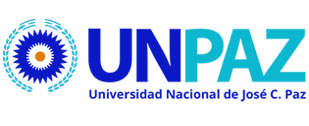 FORMULARIO DE INSCRIPCIÓNEstudiantesNombre:DNI:Carrera:% Materias Cursadas:¿Por qué te interesa este taller?